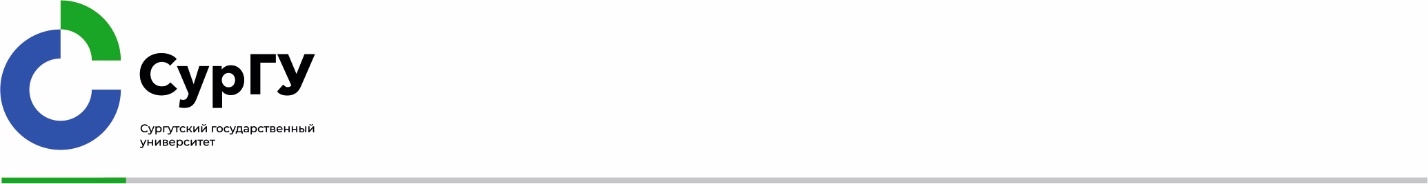 Бюджетное учреждение высшего образования Ханты-Мансийского автономного округа - Югры«Сургутский государственный университет»ПРИКАЗО Основание для приказа. ПРИКАЗЫВАЮ:Контроль за исполнением приказа возложить на (указывается должность работника). / Контроль исполнения приказа оставляю за собой.202г.№РекторИ. О. ФамилияПриложение 1Приложение 1Приложение 1Приложение 1Приложение 1Приложение 1Приложение 1Приложение 1Приложение 1Приложение 1Приложение 1к приказу от 20г.№